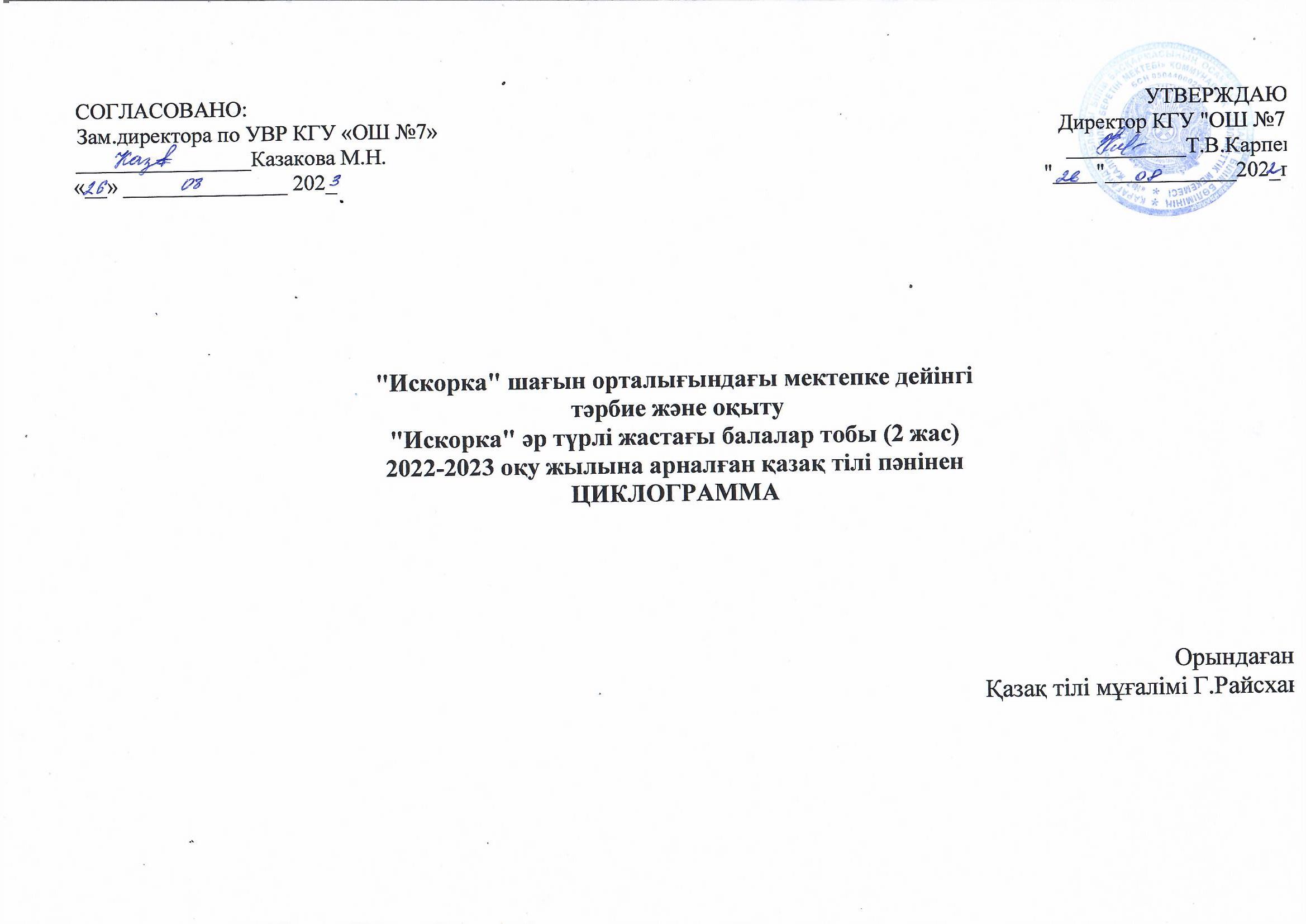 Қазақ тілі қызметінің циклограммасы/циклограмма показахскому языку 2022-2023 оку жылы/учебный годАйы:Қыркүйек.1-апта/месяц:сентябрь1-неделя.Қазақ тілі мұғалімі: Г.РайсханҚазақ тілі қызметінің циклограммасы/циклограмма поКазахскому языку 2022-2023 оку жылы/учебный годАйы:Қыркүйек.2-апта/месяц:сентябрь 2-неделя.Қазақ тілі мұғалімі: Г.РайсханҚазақ тілі қызметінің циклограммасы/циклограмма поКазахскому языку 2022-2023 оку жылы/учебный годАйы:Қыркүйек.3-апта/месяц:сентябрь 3-неделя.Қазақ тілі мұғалімі: Г.РайсханҚазақ тілі қызметінің циклограммасы/циклограмма поКазахскому языку 2022-2023 оку жылы/учебный  годАйы:Қыркүйек.4-апта/месяц:сентябрь 4-неделя.Қазақ тілі мұғалімі: Г.РайсханҚазақ тілі қызметінің циклограммасы/ циклограмма по казахскому языку 2022-2023 оқу жылы/учебный годАйы:Қазан.1-апта/месяц:октябрь.1-неделя Қазақ тілі мұгалімі:Г.РайсханҚазақ тілі қызметінің циклограммасы/ циклограмма по казахскому языку 2022-2023 оқу жылы/учебный годАйы:Қазан.2-апта/месяц:октябрь.2-неделя Қазақ тілі мұгалімі:Г.РайсханҚазақ тілі қызметінің циклограммасы/ циклограмма по казахскому языку 2022-2023 оқу жылы/учебный годАйы:Қазан.3-апта/месяц:октябрь.3-неделяҚазақ тілі мұгалімі:Г.РайсханҚазақ тілі қызметінің циклограммасы/ циклограмма по казахскому языку 2022-2023 оқу жылы/учебный годАйы:Қазан.4-апта/месяц:октябрь.4-неделяҚазақ тілі мұгалімі:Г.РайсханҚазақ тілі қызметінің циклограммасы/ циклограмма по казахскому языку 2022-2023 оқу жылы/учебный годАйы:Қазан.5 -апта/месяц:октярь.5-неделя Қазақ тілі мұгалімі:Г.РайсханҚазақ тілі қызметінің циклограммасы/ циклограмма по казахскому языку 2022-2023 оқу жылы/учебный годАйы:Қараша.1 -апта/месяц:ноябрь.1-неделяҚазақ тілі мұгалімі:Г.РайсханҚазақ тілі кызметінің циклограммасы/ циклограмма по казахскому языку 2022-2023 оқу жылы/учебный годАйы:Қараша 2-апта/месяц:Ноябръ 2-неделя Қазақ тілі мұғалімі:Г.РайсханҚазақ тілі қызметінің циклограммасы/ циклограмма по казахскому языку 2022-2023 оқу жылы/учебный годАйы:Қараша.3 -апта/месяц:ноябрь.3-неделя Қазақ тілі мұгалімі:Г.РайсханҚазақ тілі қызметінің циклограммасы/ циклограмма по казахскому языку 2022-2023 оқу жылы/учебный годАйы:Қараша.4-апта/месяц:ноябрь.4-неделя Қазақ тілі мұгалімі:Г.РайсханҚазақ тілі қызметінің циклограммасы/ циклограмма по казахскому языку 2022-2023 оқу жылы/учебный годАйы:Желтоқсан.1-апта/месяц:декабрь.1-неделя Қазақ тілі мұгалімі:Г.РайсханҚазақ тілі қызметінің циклограммасы/ циклограмма по казахскому языку 2022-2023 оқу жылы/учебный годАйы:Желтоқсан.2-апта/месяц:декабрь.2-неделя Қазақ тілі мұгалімі:Г.РайсханҚазақ тілі қызметінің циклограммасы/циклограмма по казахскому языку                         2022-2023 оку жылы/учебныйгодАйы:желтоқсан 3-апта/месяц: Декабрь 3-неделя Қазақ тілі мұгалімі:Г.Райсхан                                           Қазақ тілі қызметінің циклограммасы/циклограмма по казахскому  языку                                                                           2022-2023 оку жылы/учебный годАйы:желтоқсан 4 апта/месяц: Декабрь 4 неделяҚазақ тілі мұгалім:Г.Райсхан.       .                                              Қазақ тілі қызметінің циклограммасы/циклограмма по казахскому языку  2022-2023 оқужылы/учебный годАйы:қаңтар.1 -апта/месяц: январь1-неделя Қазақ тілі мұғалімі:Г.Райсхан.Қазақ тілі қызметінің циклограммасы/циклограмма по казахскому языку 2022-2023 оку жылы/учебный годАйы:қаңтар 2 -апта/месяц: Январь 2-неделя Қазақ тілі мұғалімі:Г.РайсханҚазақ тілі қызметінің циклограммасы/циклограмма по казахскому языку 2022-2023 оку жылы/учебный годАйы:қаңтар 3 -апта/месяц: Январь 3-неделя Қазақ тілі мұғалімі : Г.Райсхан12Қазақ тілі қызметінің циклограммасы/циклограмма по казахскому языку 2022-2023 оку жылы/учебный годАйы:қаңтар 4 -апта/месяц: Январь 4-неделяҚазақ тілі мұғалімі:Г.РайсханҚазақ тілі қызметінің циклограммасы/циклограмма по казахскому языку 2022-2023 оку жылы/учебный годАйы:Ақпан 1 -апта/месяц: Февраль 1-неделяҚазақ тілі мұгалімі:Г.Райсхан                                                          Қазақ тілі қызметінің циклограммасы/циклограмма по казахскому языку 2022-2023 оку жылы/учебный год                                                                  Айы:Ақпан 2 -апта/месяц: Февраль 2-неделяҚазақ тілі мұғалімі: Г.Райсхан                                Қазақ тілі қызметінің циклограммасы/циклограмма по казахскому языку  2022-2023 оку жылы/учебный годАйы:Ақпан  3 -апта/месяц: Февраль 3-неделя  Қазақ тілі мұгалімі:Г.Райсхан                                      Қазақ тілі қызметінің циклограммасы/циклограмма по казахскому языку   2022-2023 оку жылы/учебный годАйы:Ақпан  4 -апта/месяц: Февраль4-неделяҚазақ тілі мұгалімі:Г.Райсхан                                                          Қазақ тілі қызметінің циклограммасы/циклограмма по казахскому языку 2022-2023 оку жылы/учебный год                                                                  Айы:Наурыз.1 -апта/месяц: Март.1-неделяҚазақ тілі мұғалімі: Г.РайсханҚазақ тілі қызметінің циклограммасы/циклограмма по казахскому языку 2022-2023 оку жылы/учебный годАйы:Наурыз 2 -апта/месяц: Март 2-неделя Қазақ тілі мұгалімі: Г.РайсханҚазақ тілі қызметінің циклограммасы/циклограмма по казахскому языку 2022-2023 оқу жылы/учебный годАйы:Наурыз 3 -апта/месяц: Март 3-неделя Қазақ тілі мұгалімі: Г.РайсханҚазақ тілі қызметінің циклограммасы/циклограмма по казахскому языку  2022-2023 оку жылы/учебный годАйы:Наурыз 4 -апта/месяц: Март 4-неделя Қазақ тілі мұгалімі: Г. РайсханҚазақ тілі қызметінің циклограммасы /циклограмма по казахскому языку  2022-2023 оку жылы/учебный годАйы Сәуір 1 -апта/месяц: Сәуір 1-неделяҚазақ тілі мұгалімі: Г.РайсханҚазақ тілі қызметінің циклограммасы/циклограмма по казахскому языку 2022-2023 оку жылы/учебный годАйы:Сәуір 2 -апта/месяц: Сәуір 2-неделяҚазақ тілі мұгалімі: Г.Райсхан Қазақ тілі қызметінің циклограммасы/циклограмма по казахскому языку 2022-2023 оку жылы/учебный годАйы:Сәуір 3 -апта/месяц: Сәуір 3-неделяҚазақ тілімұгалімі: Г.РайсханҚазақ тілі қызметінің циклограммасы/циклограмма по казахскому языку 2022-2023 оку жылы/учебный годАйы:Сәуір 4 -апта/месяц: Сәуір 4-неделяҚазақ тілі мұгалімі: Г.РайсханҚазақ тілі қызметінің циклограммасы/циклограмма по казахскому языку 2022-2023 оку жылы/учебный годАйы:Мамыр 1 -апта/месяц Май 1-неделяҚазақ тілі мұгалімі: Г.Райсхан                                     Қазақ      тілі  қызметінің циклограммасы/циклограмма по      казахскому языку  2022-2023 оку жылы/учебный годАйы:Мамыр2 -апта/месяц Май 2-неделяҚазақ тілі мұгалімі: Г.РайсханҚазақ тілі қызметінің циклограммасы/циклограмма по казахскому языку   2022-2023 оку жылы/учебный годАйы:Мамыр 3 -апта/месяц Май 3-неделяҚазақ тілі мұгалімі: Г.Райсхан.Қазақ тілі қызметінің циклограммасы/циклограмма по казахскому языку 2022-2023 оку жылы/учебный годАйы:Мамыр4-апта/месяц Май 4-неделяҚазақ тілі мұгалімі: Г.РайсханТақырыбы:«Балабақша»/Тема:«Детский сад»Апталық тақырыбы:«Менің балабақшам»/под тема:«Мой детский сад»Тақырыбы:«Балабақша»/Тема:«Детский сад»Апталық тақырыбы:«Менің балабақшам»/под тема:«Мой детский сад»Тақырыбы:«Балабақша»/Тема:«Детский сад»Апталық тақырыбы:«Менің балабақшам»/под тема:«Мой детский сад»Дүйсенбі 05.09.2022Кіші топ (2 жас)Тақырыбы:БалабақшаМақсаты: Балабақшаға қатысты сөздерді меңгерту. Сурет бойынша сөйлем құрай алу дағдысың қалыптастыру.өз балабақшасына деген сүйіспеншілікке  тәрбиелеу.Қазақстан Республикасының әнұраны!Мақсаты:Балаларға ҚР-ның рәміздерімен таныстыру елтаңба,ту,әнұран туралы түсінік қалыптастыру.Туған ел, Отан туралы білімдерін кеңейту.Тақырыбы:«Балабақша»/Тема:«Детский сад»Апталық тақырыбы:«Менің достарым»/под тема«Мои друзья»Тақырыбы:«Балабақша»/Тема:«Детский сад»Апталық тақырыбы:«Менің достарым»/под тема«Мои друзья»Дүйсенбі 12.09.2022Кіші топ(2 жас)Тақырыбы:Кел,танысайық!Мақсаты: Танысу үлгісін үйрету.Амандасу және танысу үлгілерін байланыстыра қолдануға дағдыландыру.Қазақстан Республикасының әнұраны!Мақсаты:Балаларға ҚР-ның рәміздерімен таныстыру елтаңба,ту,әнұран туралы түсінік қалыптастыру.Туған ел, Отан туралы білімдерін кеңейтуТақырыбы:«Балабақша»/Тема:«Детскийсад»Апталық тақырыбы:«Менің сүйікті ойыншығым»/под тема:«Любимые игрушки,игры»Тақырыбы:«Балабақша»/Тема:«Детскийсад»Апталық тақырыбы:«Менің сүйікті ойыншығым»/под тема:«Любимые игрушки,игры»Дүйсенбі 19.09.2022Кіші топ (2 жас)Тақырыбы:ОйыншықтарМақсаты:Ойыншық атуларын үйрету.Сурет арқылы сөйлей алу дағдысын қалыптастыру.Қазақстан Республикасының әнұраны!Мақсаты:Балаларға ҚР-ның рәміздерімен таныстыру елтаңба,ту,әнұран туралы түсінік қалыптастыру.Туған ел, Отан туралы білімдерін кеңейтуТақырыбы:«Балабақша»/Тема:«Детский сад»Апталық тақырыбы:«Жиhаздар»/под тема:»Мебель»Тақырыбы:«Балабақша»/Тема:«Детский сад»Апталық тақырыбы:«Жиhаздар»/под тема:»Мебель»Дүйсенбі 26.09.2022Кіші топ (2жас)Тақырыбы:АуладаМақсаты: Аулада күнделіктіқолданылатынсөздерментаныстыру.Қазақстан Республикасының әнұраны!Мақсаты:Балаларға ҚР-ның рәміздерімен таныстыру елтаңба,ту,әнұран туралы түсінік қалыптастыру.Туған ел, Отан туралы білімдерін кеңейтуҚазақстан Республикасының әнұраны!Мақсаты:Балаларға ҚР-ның рәміздерімен таныстыру елтаңба,ту,әнұран туралы түсінік қалыптастыру.Туған ел, Отан туралы білімдерін кеңейтуТақырыбы:«Балабақша»/Тема:«Детский сад»Апталық тақырыбы:Менің ойыншықтарымТақырыбы:«Балабақша»/Тема:«Детский сад»Апталық тақырыбы:Менің ойыншықтарымДүйсенбі 03.10.2022Кіші топ (2жас) Тақырыбы:АуладаМақсаты: Аулада күнделікті қолданылатын сөздермен таныстыру.Қазақстан Республикасының әнұраны!Мақсаты:Балаларға ҚР-ның рәміздерімен таныстыру елтаңба,ту,әнұран туралы түсінік қалыптастыру.Туған ел, Отан туралы білімдерін кеңейтуҚазақстан Республикасының әнұраны!Мақсаты:Балаларға ҚР-ның рәміздерімен таныстыру елтаңба,ту,әнұран туралы түсінік қалыптастыру.Туған ел, Отан туралы білімдерін кеңейтуТақырыбы:«Менің отбасым»/Тема:«Моя семья»Апталық тақырыбы:«Менің отбасым»/под тема:«Моя семья»Тақырыбы:«Менің отбасым»/Тема:«Моя семья»Апталық тақырыбы:«Менің отбасым»/под тема:«Моя семья»Дүйсенбі 10.10.2022Кіші топ (2жас)Тақырыбы:ОтбасыМақсаты: Балаларды отбасы мүшелерімен таныстыру.Отбасы мүшелерін жақсы көруге,сыйлауға дағдыландыру.Қазақстан Республикасының әнұраны!Мақсаты:Балаларға ҚР-ның рәміздерімен таныстыру елтаңба,ту,әнұран туралы түсінік қалыптастыру.Туған ел, Отан туралы білімдерін кеңейтуТақырыбы:«Меніңотбасым»/Тема:«Моя семья»Апталық тақырыбы:« Ата-ана еңбегі»/под тема:«Труд родителей»Тақырыбы:«Меніңотбасым»/Тема:«Моя семья»Апталық тақырыбы:« Ата-ана еңбегі»/под тема:«Труд родителей»Дүйсенбі 17.10.2022Кіші топ (2жас)Тақырыбы:Менің ата-анамМақсаты:Ата-ананың қадыр-қасиетін,еңбегін бағалауға үйрету, отбасы мүшелерін қазақ тілінде айта алуға дағдылау.Қазақстан Республикасының әнұраны!Мақсаты:Балаларға ҚР-ның рәміздерімен таныстыру елтаңба,ту,әнұран туралы түсінік қалыптастыру.Туған ел, Отан туралы білімдерін кеңейтуТакырыбы:«Менің отбасым»/Тема:«Моя семья»Апталықтақырыбы:«Меніңкөшем»/подтема:«Мояулица»Такырыбы:«Менің отбасым»/Тема:«Моя семья»Апталықтақырыбы:«Меніңкөшем»/подтема:«Мояулица»Дүйсенбі 24.10.2022Кіші топ (2жас) Такырыбы:Біздің пәтерімізМақсаты:Отбасы мен тұратын пәтер туралы айта алуға үйрету.Өз пәтерін таза ұстауға тәрбиелеу.. Қазақстан Республикасының әнұраны!Мақсаты:Балаларға ҚР-ның рәміздерімен таныстыру елтаңба,ту,әнұран туралы түсінік қалыптастыру.Туған ел, Отан туралы білімдерін кеңейту. Қазақстан Республикасының әнұраны!Мақсаты:Балаларға ҚР-ның рәміздерімен таныстыру елтаңба,ту,әнұран туралы түсінік қалыптастыру.Туған ел, Отан туралы білімдерін кеңейтуТақырыбы:«Менің отбасым»/Тема:«Моя семья»Апталық тақырыбы:«Алтын күз»/под тема:«Осень-щедрая пopa»Тақырыбы:«Менің отбасым»/Тема:«Моя семья»Апталық тақырыбы:«Алтын күз»/под тема:«Осень-щедрая пopa»Тақырыбы:«Менің отбасым»/Тема:«Моя семья»Апталық тақырыбы:«Алтын күз»/под тема:«Осень-щедрая пopa»Тақырыбы:«Менің отбасым»/Тема:«Моя семья»Апталық тақырыбы:«Алтын күз»/под тема:«Осень-щедрая пopa»Дүйсенбі 31.10.2022Кіші топ (2жас)Тақырыбы:КүзМақсаты: Жыл  мезгілдерін еске түсіру. Күз мезгілінің ерекшеліктерін атап өтуҚазақстан Республикасының әнұраны!Мақсаты:Балаларға ҚР-ның рәміздерімен таныстыру елтаңба,ту,әнұран туралы түсінік қалыптастыру.Туған ел, Отан туралы білімдерін кеңейтуТақырыбы:«Дені саудың жаны cay» / «Тема Растем здоровыми»Апталық тақырыбы:«Өзім туралы»/подтема:«Все обо мне»Тақырыбы:«Дені саудың жаны cay» / «Тема Растем здоровыми»Апталық тақырыбы:«Өзім туралы»/подтема:«Все обо мне»Дүйсенбі 07.11.2022Кіші топ (2жас) Тақырыбы:Менің атым АрайМақсаты:Өзі туралы қазақша мәлімет бере алуғаүйрету.Сұраққа дұрыс жауап бере алу дағдысын дамыту. Өзіне деген сенімділікке тәрбиелеу.Қазақстан Республикасының әнұраны!Мақсаты:Балаларға ҚР-ның рәміздерімен таныстыру елтаңба,ту,әнұран туралы түсінік қалыптастыру.Туған ел, Отан туралы білімдерін кеңейтуҚазақстан Республикасының әнұраны!Мақсаты:Балаларға ҚР-ның рәміздерімен таныстыру елтаңба,ту,әнұран туралы түсінік қалыптастыру.Туған ел, Отан туралы білімдерін кеңейтуТакырыбы:«Дені саудың жаны cay»/«Растем здоровыми»Апталық тақырыбы:«Дұрыс тамақтану.Дәрумендер»/подтема:«Правильное питание.Витамины.»Такырыбы:«Дені саудың жаны cay»/«Растем здоровыми»Апталық тақырыбы:«Дұрыс тамақтану.Дәрумендер»/подтема:«Правильное питание.Витамины.»Такырыбы:«Дені саудың жаны cay»/«Растем здоровыми»Апталық тақырыбы:«Дұрыс тамақтану.Дәрумендер»/подтема:«Правильное питание.Витамины.»Дүйсенбі 14.11.2022Кіші топ (2жас)Тақырыбы:ЖемістерМақсаты:Жеміс атауларынҮйрету.Шығармашылық қабілеттерін дамыту.Қазақстан Республикасының әнұраны!Мақсаты:Балаларға ҚР-ның рәміздерімен таныстыру елтаңба,ту,әнұран туралы түсінік қалыптастыру.Туған ел, Отан туралы білімдерін кеңейтуТақырыбы:«Дені саудың жаны cay»/«Растем здоровыми»Апталық тақырыбы:Өзіңе де өзгелерге де көмектес/подтема:«Помоги себе и другим»Тақырыбы:«Дені саудың жаны cay»/«Растем здоровыми»Апталық тақырыбы:Өзіңе де өзгелерге де көмектес/подтема:«Помоги себе и другим»Тақырыбы:«Дені саудың жаны cay»/«Растем здоровыми»Апталық тақырыбы:Өзіңе де өзгелерге де көмектес/подтема:«Помоги себе и другим»Дүйсенбі 21.11.2022Кіші топ (2жас)Тақырыбы:Топтағы ойын"Мақсаты:Топтағы ойыншықтардыАтап өту.Топты Таза ұстауға баулу,бір-біріне көмектесу керектігін түсіндіру.Қазақстан Республикасының әнұраны!Мақсаты:Балаларға ҚР-ның рәміздерімен таныстыру елтаңба,ту,әнұран туралы түсінік қалыптастыру.Туған ел, Отан туралы білімдерін кеңейтуТақырыбы:«Дені саудың жаны cay »/«Растем здоровыми»Апталық тақырыбы:«Біз батыл және ептіміз»/подтема:«Мы смелые и ловкие»Тақырыбы:«Дені саудың жаны cay »/«Растем здоровыми»Апталық тақырыбы:«Біз батыл және ептіміз»/подтема:«Мы смелые и ловкие»Дүйсенбі 28.11.2022Кіші топ (2жас)Тақырыбы:Дене мүшелері Мақсаты:Дене мүшелерінің атауларын үйрету, түсініктерінкеңейту.Денсаулықты күтуге тәрбиелеу.Қазақстан Республикасының әнұраны!Мақсаты:Балаларға ҚР-ның рәміздерімен таныстыру елтаңба,ту,әнұран туралы түсінік қалыптастыру.Туған ел, Отан туралы білімдерін кеңейтуТақырыбы:«Менің Қазақстаным»/тема:«Мой Казахстан»Апталық тақырыбы:«Тарихқа саяхат»/под тема:«Путешествие в нашу историю»Тақырыбы:«Менің Қазақстаным»/тема:«Мой Казахстан»Апталық тақырыбы:«Тарихқа саяхат»/под тема:«Путешествие в нашу историю»Тақырыбы:«Менің Қазақстаным»/тема:«Мой Казахстан»Апталық тақырыбы:«Тарихқа саяхат»/под тема:«Путешествие в нашу историю»Дүйсенбі 05.12.2022Кіші топ (2жас)Тақырыбы:Менің отанымМақсаты: Такырып бойынша жаңа сөздермен таныстыру;өз Отанының,қаласын,астананы	дұрыс айтуға үйрету.Ойлау,зейін қойыптың дау қабілеттерін дамыту, Отанына деген жылы сезімдерін ояту.Қазақстан Республикасының әнұраны!Мақсаты:Балаларға ҚР-ның рәміздерімен таныстыру елтаңба,ту,әнұран туралы түсінік қалыптастыру.Туған ел, Отан туралы білімдерін кеңейтуТақырыбы:«Менің Қазақстаным»/тема:«Мой Казахстан»Апталық такырыбы:«Туган өлкем»/под тема:«Мой родной край»Тақырыбы:«Менің Қазақстаным»/тема:«Мой Казахстан»Апталық такырыбы:«Туган өлкем»/под тема:«Мой родной край»Дүйсенбі 12.12.2022Кіші топ (2жас)Тақырыбы: Ел таңбасы елімніңМақсаты: Қазақстан Республикасының елтаңбасымен таныстыру.Елтаңба қандай болатынын көрсетіп,не білдіретінін түсіндіру.Қазақстан Республикасының әнұраны!Мақсаты:Балаларға ҚР-ның рәміздерімен таныстыру елтаңба,ту,әнұран туралы түсінік қалыптастыру.Туған ел, Отан туралы білімдерін кеңейтуТақырыбы:«Менің Қазақстаным»/тема:«Мой Казахстан»Апталық тақырыбы:«Астана—Отанымыздың жүрегі»/подтема:«Астана—столица нашей Родины»Тақырыбы:«Менің Қазақстаным»/тема:«Мой Казахстан»Апталық тақырыбы:«Астана—Отанымыздың жүрегі»/подтема:«Астана—столица нашей Родины»Дүйсенбі 19.12.2022Кіші топ (2жас)Тақырыбы:Астана қаласыМақсаты:Еліміздің басқаласы туралы түсінік беру.Еліміздің астанасына деген мақтаныш сезімін ояту.Қазақстан Республикасының әнұраны!Мақсаты:Балаларға ҚР-ның рәміздерімен таныстыру елтаңба,ту,әнұран туралы түсінік қалыптастыру.Туған ел, Отан туралы білімдерін кеңейтуТақырыбы:«Менің Қазақстаным»/тема:«Мой Казахстан»Апталық тақырыбы:«Тәуелсіз Қазақстан»/под тема:«Независимый Казахстан»Тақырыбы:«Менің Қазақстаным»/тема:«Мой Казахстан»Апталық тақырыбы:«Тәуелсіз Қазақстан»/под тема:«Независимый Казахстан»Дүйсенбі 26.12.2022Кіші топ (2жас) Тақырыбы:Тауелсіздік төрінде Мақсаты : Балаларды тауелсіз сөзімен таныстыру.Тауелсіздік келеген тарихымен таныстыру.Қазакстан елі көп ұлтты халық  екенін атап өту.Қазақстан Республикасының әнұраны!Мақсаты:Балаларға ҚР-ның рәміздерімен таныстыру елтаңба,ту,әнұран туралы түсінік қалыптастыру.Туған ел, Отан туралы білімдерін кеңейтуТақырыбы:«Менің Қазақстаным»/тема:«Мой Казахстан»Апталық тақырыбы:«Астана—Отанымымыздың жүрегі»/подтема:«Астана—столица нашей Родины»Тақырыбы:«Менің Қазақстаным»/тема:«Мой Казахстан»Апталық тақырыбы:«Астана—Отанымымыздың жүрегі»/подтема:«Астана—столица нашей Родины»Тақырыбы:«Менің Қазақстаным»/тема:«Мой Казахстан»Апталық тақырыбы:«Астана—Отанымымыздың жүрегі»/подтема:«Астана—столица нашей Родины»Дүйсенбі 02.01.2023Кіші топ (2жас)Тақырыбы: ЕлордаМақсаты:Еліміздің бас қаласы туралы түсінік беру.Еліміздің астанасына деген мақтаныш сезімін ояту.Қазақстан Республикасының әнұраны!Мақсаты:Балаларға ҚР-ның рәміздерімен таныстыру елтаңба,ту,әнұран туралы түсінік қалыптастыру.Туған ел, Отан туралы білімдерін кеңейтуТақырыбы:   «Табиғат әлемі»/тема:«Мир природы    »Апталық тақырыбы:«жануарлар әлемі»/подтема:‹В мире животных»Тақырыбы:   «Табиғат әлемі»/тема:«Мир природы    »Апталық тақырыбы:«жануарлар әлемі»/подтема:‹В мире животных»Дүйсенбі 09.01.2023Кіші топ (2жас) Тақырыбы:Хайуанаттар бағы Мақсаты:Аңдар туралы білімдерін бекіту.Аңдарға деген қамқорлыққа тәрбиелеу.Қазақстан Республикасының әнұраны!Мақсаты:Балаларға ҚР-ның рәміздерімен таныстыру елтаңба,ту,әнұран туралы түсінік қалыптастыру.Туған ел, Отан туралы білімдерін кеңейтуҚазақстан Республикасының әнұраны!Мақсаты:Балаларға ҚР-ның рәміздерімен таныстыру елтаңба,ту,әнұран туралы түсінік қалыптастыру.Туған ел, Отан туралы білімдерін кеңейтуТақырыбы:«Табиғат әлемі»/тема:«Мир природы»Апталық тақырыбы:«Құcmap—біздің досымыз»/под тема:«Птицы-наши друзья»Тақырыбы:«Табиғат әлемі»/тема:«Мир природы»Апталық тақырыбы:«Құcmap—біздің досымыз»/под тема:«Птицы-наши друзья»Тақырыбы:«Табиғат әлемі»/тема:«Мир природы»Апталық тақырыбы:«Құcmap—біздің досымыз»/под тема:«Птицы-наши друзья»Дүйсенбі 16.01.2023Кіші топ (2жас)Тақырыбы:ҚұстарМақсаты : Кұстардың атауларымен таныстыру,құстарды жақсы көруге тәрбиелеу.Қазақстан Республикасының әнұраны!Мақсаты:Балаларға ҚР-ның рәміздерімен таныстыру елтаңба,ту,әнұран туралы түсінік қалыптастыру.Туған ел, Отан туралы білімдерін кеңейтуТақырыбы:«Табиғат әлемі»/тема:«Мир природы»                                                              Апталық тақырыбы:«Ғажайып қыс»/подтема:«Волшебница-зима»Тақырыбы:«Табиғат әлемі»/тема:«Мир природы»                                                              Апталық тақырыбы:«Ғажайып қыс»/подтема:«Волшебница-зима»Дүйсенбі 23.01.2023Кіші топ (2жас)Тақырыбы:ҚысМақсаты : Жыл мезгілі — қыс туралы білімдерін кеңейту қыс қызықтарын атап өту.қысқаша әңгіме	құрастыру.Қазақстан Республикасының әнұраны!Мақсаты:Балаларға ҚР-ның рәміздерімен таныстыру елтаңба,ту,әнұран туралы түсінік қалыптастыру.Туған ел, Отан туралы білімдерін кеңейтуТақырыбы:«Бізді қоршаған әлeм»/тема:«Мир вокруг нас»Апталық тақырыбы:«Fажайыптар әлeмi»/под тема:«Прекрасное-радом»Тақырыбы:«Бізді қоршаған әлeм»/тема:«Мир вокруг нас»Апталық тақырыбы:«Fажайыптар әлeмi»/под тема:«Прекрасное-радом»Дүйсенбі 06.02.2023Кіші топ (2жас)Тақырыбы:Күн.Aй.Мақсаты: Қоршаған орта туралы  түсінікберу.Қоршаған ортаға           қызығушылықтарын арттыру.‹	Қазақстан Республикасының әнұраны!Мақсаты:Балаларға ҚР-ның рәміздерімен таныстыру елтаңба,ту,әнұран туралы түсінік қалыптастыру.Туған ел, Отан туралы білімдерін кеңейтуТақырыбы:«Бізді қоршаган әлем»/тема:«Мир вокруг нас»Апталық тақырыбы:‹Көліктер»/под тема:«Транспорт»Тақырыбы:«Бізді қоршаган әлем»/тема:«Мир вокруг нас»Апталық тақырыбы:‹Көліктер»/под тема:«Транспорт»Дүйсенбі 13.02.2023Кіші топ (2жас)Тақырыбы:Мынау не?Мақсаты:Көліктердің түрлеріментаныстыру,атауларын еске түсіру.Қазақстан Республикасының әнұраны!Мақсаты:Балаларға ҚР-ның рәміздерімен таныстыру елтаңба,ту,әнұран туралы түсінік қалыптастыру.Туған ел, Отан туралы білімдерін кеңейтуТақырыбы:«Бізді қоршаган әлем»/тема  : «Мир вокруг нас»    Апталық тақырыбы: «Электроника әлемі»/под тема:«Мир электроники»Тақырыбы:«Бізді қоршаган әлем»/тема  : «Мир вокруг нас»    Апталық тақырыбы: «Электроника әлемі»/под тема:«Мир электроники»Дүйсенбі 20.02.2023Кіші топ (2жас)Тақырыбы:СаяхатМақсаты:Балаларды саяхатқа немен және кайда бара алатындарын әңгімелеу.Байланыстыра сөйлеу дағдыларын дамыту.Қазақстан Республикасының әнұраны!Мақсаты:Балаларға ҚР-ның рәміздерімен таныстыру елтаңба,ту,әнұран туралы түсінік қалыптастыру.Туған ел, Отан туралы білімдерін кеңейтуДүйсенбі  27.02.2023Кіші топ (2жас)Тақырыбы: Мамандық атаулары Мақсаты:Мамандық атауларыментаныстыру.Болашақта қандай мамандық иегері болатыны жайлы аңгімелесуҚазақстан Республикасының әнұраны!Мақсаты:Балаларға ҚР-ның рәміздерімен таныстыру елтаңба,ту,әнұран туралы түсінік қалыптастыру.Туған ел, Отан туралы білімдерін кеңейтуТақырыбы:«Бізді қоршаган әлем»/тема:«Мир вокруг нас»Апталық тақырыбы:‹Көліктер»/под тема:«Транспорт»Тақырыбы:«Бізді қоршаган әлем»/тема:«Мир вокруг нас»Апталық тақырыбы:‹Көліктер»/под тема:«Транспорт»Дүйсенбі 06.03.2023Кіші топ (2жас)Тақырыбы:Мынау не?Мақсаты:Көліктердің түрлеріментаныстыру,атауларын еске түсіру.Қазақстан Республикасының әнұраны!Мақсаты:Балаларға ҚР-ның рәміздерімен таныстыру елтаңба,ту,әнұран туралы түсінік қалыптастыру.Туған ел, Отан туралы білімдерін кеңейтуҚазақстан Республикасының әнұраны!Мақсаты:Балаларға ҚР-ның рәміздерімен таныстыру елтаңба,ту,әнұран туралы түсінік қалыптастыру.Туған ел, Отан туралы білімдерін кеңейтуТақырыбы:«Салтты фольклор»/тема:‹Традиционный фольклор»Апталық тақырыбы:«Қазақстан халықыныңсалттарымен дәстүрлері»подтема:«Традиции и обычаи народов Казахстана»Тақырыбы:«Салтты фольклор»/тема:‹Традиционный фольклор»Апталық тақырыбы:«Қазақстан халықыныңсалттарымен дәстүрлері»подтема:«Традиции и обычаи народов Казахстана»Бейсенбі  13.03.23Кіші топ (2жас)Тақырыбы:Ұлттық киімдер Мақсаты:Ұлттық киімдермен таныстыру.Олардың атауларын қайталау,өзгешеліктерін анықтау.Қазақстан Республикасының әнұраны!Мақсаты:Балаларға ҚР-ның рәміздерімен таныстыру елтаңба,ту,әнұран туралы түсінік қалыптастыру.Туған ел, Отан туралы білімдерін кеңейтуТақырыбы:«Салттар мен фольклор»/тема: «Традиции и фольклор»Апталық тақырыбы:‹Етегілер Елінде.»/под тема:«В волшебном мире сказок»Тақырыбы:«Салттар мен фольклор»/тема: «Традиции и фольклор»Апталық тақырыбы:‹Етегілер Елінде.»/под тема:«В волшебном мире сказок»Бейсенбі  20.03.23Кіші топ (2жас)Тақырыбы:Аю мен лақ Мақсаты:Ертегі мазмұнымен таныстыру.Өз ара  түсіністікке,бірлікке,достыққа тәрбиелеуҚазақстан Республикасының әнұраны!Мақсаты:Балаларға ҚР-ның рәміздерімен таныстыру елтаңба,ту,әнұран туралы түсінік қалыптастыру.Туған ел, Отан туралы білімдерін кеңейтуҚазақстан Республикасының әнұраны!Мақсаты:Балаларға ҚР-ның рәміздерімен таныстыру елтаңба,ту,әнұран туралы түсінік қалыптастыру.Туған ел, Отан туралы білімдерін кеңейтуТақырыбы:«Салттар мен фольклор»/тема:«Традиции и фольклор»Апталық тақырыбы:«Халық өнері»/подтема:«Народное творчество»Тақырыбы:«Салттар мен фольклор»/тема:«Традиции и фольклор»Апталық тақырыбы:«Халық өнері»/подтема:«Народное творчество»Дүйсенбі 27.03.2023Кіші топ (2жас)Тақырыбы:ән үйренейікМақсаты:Балаларға жаңа ән үйрету.Бейнелі ойлауын,зейінін,қиялын дамыту.	Қазақстан Республикасының әнұраны!Мақсаты:Балаларға ҚР-ның рәміздерімен таныстыру елтаңба,ту,әнұран туралы түсінік қалыптастыру.Туған ел, Отан туралы білімдерін кеңейту	Қазақстан Республикасының әнұраны!Мақсаты:Балаларға ҚР-ның рәміздерімен таныстыру елтаңба,ту,әнұран туралы түсінік қалыптастыру.Туған ел, Отан туралы білімдерін кеңейтуТақырыбы:«Біздер еңбекқор баламыз»/тема:«Мы трудолюбимые дети»Апталық тақырыбы:«Аялайсың гүлдерді»/под тема:«Украсим цветами»Тақырыбы:«Біздер еңбекқор баламыз»/тема:«Мы трудолюбимые дети»Апталық тақырыбы:«Аялайсың гүлдерді»/под тема:«Украсим цветами»Дүйсенбі 03.04.2023Кіші топ (2жас)Тақырыбы:Бөлме гүлдеріМақсаты: Топтағы гүлдермен таныстыру. Олардың қажеттігі жайлы а әңгімелесу.Гүлдерге қалай күтім жасау керектігін айтып беру.Қазақстан Республикасының әнұраны!Мақсаты:Балаларға ҚР-ның рәміздерімен таныстыру елтаңба,ту,әнұран туралы түсінік қалыптастыру.Туған ел, Отан туралы білімдерін кеңейтуҚазақстан Республикасының әнұраны!Мақсаты:Балаларға ҚР-ның рәміздерімен таныстыру елтаңба,ту,әнұран туралы түсінік қалыптастыру.Туған ел, Отан туралы білімдерін кеңейтуТақырыбы:«Біздер еңбекқор баламыз»/тема:«Трудимся вместе»Апталық тақырыбы:«Ас amaсы-нaн/подтема:«Хлеб-всемуголова»Тақырыбы:«Біздер еңбекқор баламыз»/тема:«Трудимся вместе»Апталық тақырыбы:«Ас amaсы-нaн/подтема:«Хлеб-всемуголова»Дүйсенбі 10.04.2023Кіші топ (2жас)Тақырыбы:ТағамдарМақсаты:Тағам атауларыментаныстыру,ұқыптылыкқа тәрбиелеу.Қазақстан Республикасының әнұраны!Мақсаты:Балаларға ҚР-ның рәміздерімен таныстыру елтаңба,ту,әнұран туралы түсінік қалыптастыру.Туған ел, Отан туралы білімдерін кеңейтуҚазақстан Республикасының әнұраны!Мақсаты:Балаларға ҚР-ның рәміздерімен таныстыру елтаңба,ту,әнұран туралы түсінік қалыптастыру.Туған ел, Отан туралы білімдерін кеңейтуТақырыбы:«Біздер еңбекқор баламыз»/тема:«Трудимся вместе»Апталық тақырыбы:«Жәндіктер мен қосмкенділер әлемі»/под тема:«Насекомые.Земноводные»Тақырыбы:«Біздер еңбекқор баламыз»/тема:«Трудимся вместе»Апталық тақырыбы:«Жәндіктер мен қосмкенділер әлемі»/под тема:«Насекомые.Земноводные»Тақырыбы:«Біздер еңбекқор баламыз»/тема:«Трудимся вместе»Апталық тақырыбы:«Жәндіктер мен қосмкенділер әлемі»/под тема:«Насекомые.Земноводные»Дүйсенбі 17.04.2023Кіші топ (2жас)Тақырыбы:ЖәндіктерМақсаты:Жәндіктермен таныстыру.Олардың табғаттағы орны жайлы әңгімелесу.Қазақстан Республикасының әнұраны!Мақсаты:Балаларға ҚР-ның рәміздерімен таныстыру елтаңба,ту,әнұран туралы түсінік қалыптастыру.Туған ел, Отан туралы білімдерін кеңейтуҚазақстан Республикасының әнұраны!Мақсаты:Балаларға ҚР-ның рәміздерімен таныстыру елтаңба,ту,әнұран туралы түсінік қалыптастыру.Туған ел, Отан туралы білімдерін кеңейтуТахырыбы:«Біздер еңбекқор баламыз»/тема:«Трудимся вместе»Апталық тақырыбы:‹Еңбек бәрін жеңбек»/подтема:  «Учимся помогать друзьям»Тахырыбы:«Біздер еңбекқор баламыз»/тема:«Трудимся вместе»Апталық тақырыбы:‹Еңбек бәрін жеңбек»/подтема:  «Учимся помогать друзьям»Тахырыбы:«Біздер еңбекқор баламыз»/тема:«Трудимся вместе»Апталық тақырыбы:‹Еңбек бәрін жеңбек»/подтема:  «Учимся помогать друзьям»Дүйсенбі 24.04.2023Кіші топ (2жас)Такырыбы:Еңбек етсең ерінбей тояды қарның тіленбейМақсаты: Мақалдың мазмұнын түсіндіру,балаларды еңбек адамдары деген атақпен таныстыру.Еңбекқорлыққа тәрбиелеуҚазақстан Республикасының әнұраны!Мақсаты:Балаларға ҚР-ның рәміздерімен таныстыру елтаңба,ту,әнұран туралы түсінік қалыптастыру.Туған ел, Отан туралы білімдерін кеңейтуТақырыбы:«Әрқашан күн сөнбесін!»/тема:‹Пусть всегда бyдem солнце!»Апталық тақырыбы:‹Достық—біздің тірегіміз»под тема:«Дружба-наша опора»Тақырыбы:«Әрқашан күн сөнбесін!»/тема:‹Пусть всегда бyдem солнце!»Апталық тақырыбы:‹Достық—біздің тірегіміз»под тема:«Дружба-наша опора»Дүйсенбі 01.05.2023Кіші топ (2жас)Тақырыбы:Достық—біздіңтірегімізМақсаты:Балаларды достыққа тәрбиелеу.Дос деген сөздің мазмұны жайлы әңгімелесу.Қазақстан Республикасының әнұраны!Мақсаты:Балаларға ҚР-ның рәміздерімен таныстыру елтаңба,ту,әнұран туралы түсінік қалыптастыру.Туған ел, Отан туралы білімдерін кеңейтуҚазақстан Республикасының әнұраны!Мақсаты:Балаларға ҚР-ның рәміздерімен таныстыру елтаңба,ту,әнұран туралы түсінік қалыптастыру.Туған ел, Отан туралы білімдерін кеңейтуТакырыбы:«Әрқашан күн сөнбесін!»/тема:‹Пустъ всегда будет солнце!»Апталық тақырыбы:‹Отан қоргаушылар»fпод тема:«Защитник Родины»Такырыбы:«Әрқашан күн сөнбесін!»/тема:‹Пустъ всегда будет солнце!»Апталық тақырыбы:‹Отан қоргаушылар»fпод тема:«Защитник Родины»Такырыбы:«Әрқашан күн сөнбесін!»/тема:‹Пустъ всегда будет солнце!»Апталық тақырыбы:‹Отан қоргаушылар»fпод тема:«Защитник Родины»Дүйсенбі 08.05.2023Кіші топ (2жас)Тақырыбы:Отан қорғаушылар Мақсаты: Балаларды отан қоргаушылармен таныстыру.Әскердіңне үшін керегін әңгімелеу.Патриоттық сезімдерін тәрбиелеу.Қазақстан Республикасының әнұраны!Мақсаты:Балаларға ҚР-ның рәміздерімен таныстыру елтаңба,ту,әнұран туралы түсінік қалыптастыру.Туған ел, Отан туралы білімдерін кеңейтуТакырыбы:«Әрқашан күн сөнбесін!»/тема:‹Пусть всегда  будетсолнце!»Апталық тақырыбы:«Көңілді жаз»под  тема:«Здравствуй,лето!»Такырыбы:«Әрқашан күн сөнбесін!»/тема:‹Пусть всегда  будетсолнце!»Апталық тақырыбы:«Көңілді жаз»под  тема:«Здравствуй,лето!»Такырыбы:«Әрқашан күн сөнбесін!»/тема:‹Пусть всегда  будетсолнце!»Апталық тақырыбы:«Көңілді жаз»под  тема:«Здравствуй,лето!»Дүйсенбі 15.05.2023Кіші топ (2жас)Такырыбы:ЖазМақсаты: Жаз жыл мезгілі жайлы түсініктерін кеңейту. Жаз жайлы тақпақтар жаттауҚазақстан Республикасының әнұраны!Мақсаты:Балаларға ҚР-ның рәміздерімен таныстыру елтаңба,ту,әнұран туралы түсінік қалыптастыру.Туған ел, Отан туралы білімдерін кеңейтуТакырыбы:«Әрқашан күн сөнбесін!»/тема:‹Пусть всегда будет солнце!»Апталық тақырыбы:‹Мен жасай аламын»подтема:«Я-умею!»Такырыбы:«Әрқашан күн сөнбесін!»/тема:‹Пусть всегда будет солнце!»Апталық тақырыбы:‹Мен жасай аламын»подтема:«Я-умею!»Дүйсенбі 22.05.2023Кіші топ (2жас)Тақырыбы:Біз мектепке барамыз Мақсаты:Мектеп туралы түсініктерін кеңейту,үлгі бойынша сөйлемдер құрап айтуға үйрету.Қазақстан Республикасының әнұраны!Мақсаты:Балаларға ҚР-ның рәміздерімен таныстыру елтаңба,ту,әнұран туралы түсінік қалыптастыру.Туған ел, Отан туралы білімдерін кеңейту